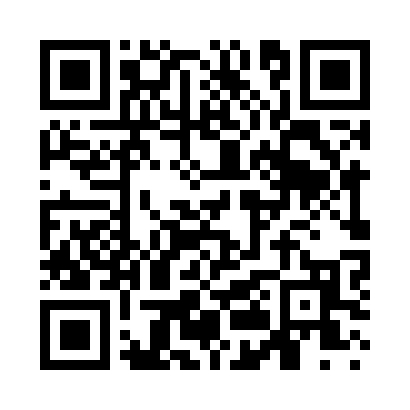 Prayer times for Turner Colony, Montana, USAMon 1 Jul 2024 - Wed 31 Jul 2024High Latitude Method: Angle Based RulePrayer Calculation Method: Islamic Society of North AmericaAsar Calculation Method: ShafiPrayer times provided by https://www.salahtimes.comDateDayFajrSunriseDhuhrAsrMaghribIsha1Mon3:165:151:185:349:2011:192Tue3:175:161:185:349:2011:193Wed3:175:171:185:349:1911:194Thu3:185:171:185:349:1911:195Fri3:185:181:195:349:1911:186Sat3:195:191:195:349:1811:187Sun3:195:201:195:349:1711:188Mon3:205:211:195:349:1711:189Tue3:205:221:195:349:1611:1810Wed3:215:231:195:349:1611:1711Thu3:215:231:195:349:1511:1712Fri3:225:241:205:339:1411:1713Sat3:225:251:205:339:1311:1614Sun3:235:271:205:339:1211:1615Mon3:245:281:205:339:1211:1616Tue3:245:291:205:339:1111:1517Wed3:255:301:205:329:1011:1518Thu3:255:311:205:329:0911:1419Fri3:275:321:205:329:0811:1220Sat3:295:331:205:319:0711:1021Sun3:315:341:205:319:0511:0822Mon3:335:361:205:319:0411:0623Tue3:365:371:205:309:0311:0424Wed3:385:381:205:309:0211:0225Thu3:405:391:205:299:0110:5926Fri3:425:411:205:298:5910:5727Sat3:445:421:205:288:5810:5528Sun3:475:431:205:288:5710:5329Mon3:495:441:205:278:5510:5030Tue3:515:461:205:278:5410:4831Wed3:535:471:205:268:5210:46